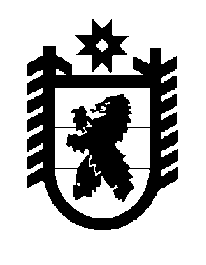 Российская Федерация Республика Карелия    ПРАВИТЕЛЬСТВО РЕСПУБЛИКИ КАРЕЛИЯПОСТАНОВЛЕНИЕот  15 июля 2019 года № 299-Пг. Петрозаводск О природно-рекреационной территории регионального значения «Побережье Онежского озера»В соответствии с Федеральным законом от 14 марта 1995 года № 33-ФЗ «Об особо охраняемых природных территориях», Законом Республики Карелия от 28 июля 2017 года № 2155-ЗРК «О некоторых вопросах в области организации, охраны и использования особо охраняемых природных территорий в Республике Карелия» Правительство Республики Карелия                  п о с т а н о в л я е т:Создать на территории Прионежского муниципального района природно-рекреационную территорию регионального значения «Побережье Онежского озера» общей площадью 65,6 га в кварталах 72, 73 Пригородного лесничества (по материалам лесоустройства) Пригородного участкового лесничества Прионежского лесничества, кварталах 65, 77 Орзегского лесничества (по материалам лесоустройства) Пригородного участкового лесничества Прионежского лесничества.Утвердить прилагаемое Положение о природно-рекреационной территории регионального значения «Побережье Онежского озера».           Глава Республики Карелия 					                  А.О. ПарфенчиковУтверждено постановлениемПравительства Республики Карелияот 15 июля 2019 года № 299-ППоложениео природно-рекреационной территории регионального значения«Побережье Онежского озера»Природно-рекреационная территория регионального значения «Побережье Онежского озера» (далее – ПРТ) образована в целях сохранения и восстановления природных комплексов и объектов части побережья Онежского озера, предназначенных для использования в рекреационных, в том числе физкультурно-оздоровительных, целях, а также для развития экологического и познавательного туризма, создания условий для туризма и отдыха.ПРТ расположена на территории Прионежского муниципального района, в 10 км на юго-восток от города Петрозаводска, в кварталах 72, 73 Пригородного лесничества (по материалам лесоустройства) Пригородного участкового лесничества Прионежского лесничества, кварталах 65, 77 Орзегского лесничества (по материалам лесоустройства) Пригородного участкового лесничества Прионежского лесничества (в границах земельных участков с кадастровыми номерами 10:20:0064702:1754, 10:20:0064702:794, 10:20:0064702:1113). Общая площадь ПРТ составляет 65,6 га, в том числе земель лесного фонда – 65,6 га.ПРТ состоит из двух отдельно расположенных участков (кластеров): кластер № 1 «Песчаный» (в границах земельного участка с кадастровым номером 10:20:0064702:1754) и кластер № 2 «Орзегский»                       (в границах земельных участков с кадастровыми номерами 10:20:0064702:794, 10:20:0064702:1113).В границах ПРТ запрещаются или ограничиваются природо-пользование и иная хозяйственная деятельность, наносящие ущерб природным комплексам и объектам побережья Онежского озера и противоречащие целям и задачам создания ПРТ, а именно:разведка и разработка полезных ископаемых;проведение рубок лесных насаждений, за исключением рубок лесных насаждений, осуществляемых в рамках санитарно-оздоровительных мероприятий, рубок лесных насаждений, осуществляемых в целях строительства, реконструкции и капитального ремонта объектов капитального строительства, в том числе линейных объектов, связанных с целями и задачами создания ПРТ, обеспечением пожарной безопасности в лесах, а также с реконструкцией и капитальным ремонтом иных линейных объектов, расположенных в границах ПРТ;строительство, реконструкция и капитальный ремонт объектов капитального строительства, в том числе линейных объектов, не связанные с целями и задачами создания ПРТ, с обеспечением пожарной безопасности в лесах, а также с реконструкцией и капитальным ремонтом иных линейных объектов, расположенных в границах ПРТ;подсочка лесных насаждений;порубка и поломка деревьев и кустарников;применение химических удобрений и ядохимикатов;распашка земель, за исключением мер противопожарного обустройства лесов;пускание палов и выжигание растительности, за исключением случаев, связанных с тушением лесных пожаров;разведение костров за пределами специально оборудованных для этого мест;создание объектов размещения отходов производства и потребления;сброс в акваторию Онежского озера отходов производства и потребления, нефтепродуктов;создание и содержание мест (площадок) накопления отходов производства и потребления, за исключением мест (площадок), используемых учреждением, указанным в пункте 10 настоящего Положения; засорение отходами производства и потребления, нефтепродуктами;заготовка песка, гравия, глины, растительного грунта и других природных материалов и их вывоз;устройство туристических стоянок, стоянок для автомототранспортных средств, за исключением устройства таких объектов учреждением, указанным в пункте 10 настоящего Положения;уничтожение и повреждение ограждений, шлагбаумов, аншлагов, стендов и других информационных знаков и указателей, а также оборудованных экологических троп и мест отдыха, мест (площадок) накопления отходов производства и потребления, иных объектов и сооружений, являющихся имуществом учреждения, указанного в пункте 10 настоящего Положения;проезд и стоянка автомототранспортных средств вне специально отведенных (обозначенных указателями) дорог и специально оборудованных стоянок, за исключением проезда и стоянки автомототранспортных средств специального назначения, мототранспортных средств в снежный период, случаев, связанных с проведением мероприятий по охране и защите лесов, 
а также мероприятий, проводимых в соответствии с пунктами 10 и 11 настоящего Положения;заправка топливом, мойка и ремонт автомототранспортных средств;промысловая, спортивная и любительская охота;уничтожение гнезд, нор или других мест обитания животных, сбор птичьих яиц и пуха;нахождение с собаками без привязи (за исключением используемых при проведении специальных мероприятий), нагонка и натаска собак.Границы и особенности режима особой охраны ПРТ учитываются при разработке планов и перспектив экономического и социального развития, лесохозяйственных регламентов и проектов освоения лесов, подготовке документов территориального планирования, проведении лесоустройства и инвентаризации земель.ПРТ обозначается на местности предупредительными и информационными знаками по периметру ее границ и (или) на основных въездах (выездах) на ПРТ.Охрана ПРТ, а также использование, охрана, защита и воспроизводство лесов, расположенных на ПРТ, осуществляются в соответствии с законодательством Российской Федерации и настоящим Положением.Охрана, использование и воспроизводство объектов животного мира и среды их обитания на ПРТ осуществляются в соответствии с законодательством Российской Федерации и Республики Карелия, настоящим Положением.Лица, виновные в нарушении режима особой охраны ПРТ, несут ответственность в соответствии с законодательством Российской Федерации.Охрану ПРТ, а также мероприятия по сохранению биологического разнообразия и поддержанию в естественном состоянии природных комплексов и объектов ПРТ осуществляет природоохранное учреждение Республики Карелия, осуществляющее управление особо охраняемыми природными территориями регионального значения.Государственный надзор в области охраны и использования ПРТ осуществляется органом исполнительной власти Республики Карелия, осуществляющим функции в сфере охраны окружающей среды при осуществлении им регионального государственного экологического надзора, а также должностными лицами (государственными инспекторами в области охраны окружающей среды) природоохранного учреждения Республики Карелия, осуществляющего управление особо охраняемыми природными территориями регионального значения.______________